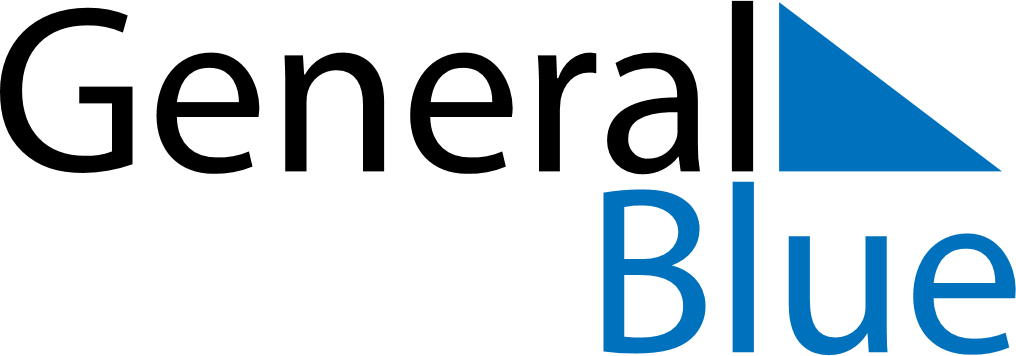 2022 - Q2Jersey2022 - Q2Jersey2022 - Q2Jersey2022 - Q2Jersey2022 - Q2Jersey2022 - Q2Jersey April 2022 April 2022 April 2022SundayMondayMondayTuesdayWednesdayThursdayFridaySaturday1234456789101111121314151617181819202122232425252627282930 May 2022 May 2022 May 2022SundayMondayMondayTuesdayWednesdayThursdayFridaySaturday1223456789910111213141516161718192021222323242526272829303031 June 2022 June 2022 June 2022SundayMondayMondayTuesdayWednesdayThursdayFridaySaturday1234566789101112131314151617181920202122232425262727282930Apr 15: Good FridayApr 17: Easter SundayApr 18: Easter MondayMay 2: Early May bank holidayMay 9: Liberation DayJun 2: Spring bank holidayJun 3: Queen’s Platinum JubileeJun 19: Father’s Day